ОТЧЕТ О ВЫПОЛНЕНИИМУНИЦИПАЛЬНОГО ЗАДАНИЯ №1на 2019 год и на плановый период 2020 и 2021 годовот «09» января 2020 г.Наименование  муниципального учреждения Коды(обособленного подразделения) муниципальное дошкольное образовательное учреждение «Детский сад №11 п. Комсомольский Белгородского района Белгородской области»                                                                                Форма по_________________________________________________________________________________________________________________________ОКУД 0506001_________________________________________________________________________________________________________________________Дата________________________________________________________________________________________________________________________________Виды   деятельности  муниципального  учреждения (обособленного подразделения) посводному реестру Образование дошкольное____________________________________________________________________________________По ОКВЭД85.11Предоставление услуг по дневному уходу за детьми_____________________________________________________________             По ОКВЭД 88.91Вид муниципального учрежденияДошкольная образовательная организация____________________________________________________ _________________________________(указывается вид муниципального учреждения из базового (отраслевого) перечня)Периодичность1 раз в год__________________________________________________________________________________                 (указывается в соответствии с периодичность предоставления отчета                                                        о выполнении муниципального задания, установленной в муниципальном задании)Часть 1. Сведения об оказываемых муниципальных услугах(2)Раздел 11. Наименование муниципальной услуги  реализация основных общеобразовательных программ дошкольного образованияУникальный номер ________________________________________________________________________________________________________                по базовому 50.Д45.0.Категории  потребителей государственной                                                                                                                                  (отраслевому) перечню услуги   Физические лица в возрасте до 8 лет3. Сведения о фактическом достижении показателей,  характеризующих объем  и (или) качество муниципальной услуги:3.1 Сведения о фактическом достижении показателей, характеризующих качество муниципальной услуги  (3):3.2. Сведения о фактическом достижении показателей, характеризующих объем муниципальной услуги:Наименование работы присмотр и уход	 Уникальный номер	 по базовому11.85.0Категории потребителей работыфизические лица до 8-ми лет (отраслевому) перечнюСведения о фактическом достижении показателей, характеризующих объем и (или) качество работы:3.1.Сведения о фактическом достижении показателей, характеризующих качество работы:3.2. Сведения о фактическом достижении показателей, характеризующих объем муниципальной услуги:Часть 2. Сведения о выполняемых работахРаздел11. Наименование работы __________________________________________________________________________________________________________________________________________________________________________________________________________           Категории потребителей работы3. Сведения о фактическом достижении показателей,  характеризующих объем  и (или) качество работы:3.1 Сведения о фактическом достижении показателей, характеризующих качество работы  (3):3.2. Сведения о фактическом достижении показателей, характеризующих объем муниципальной услуги: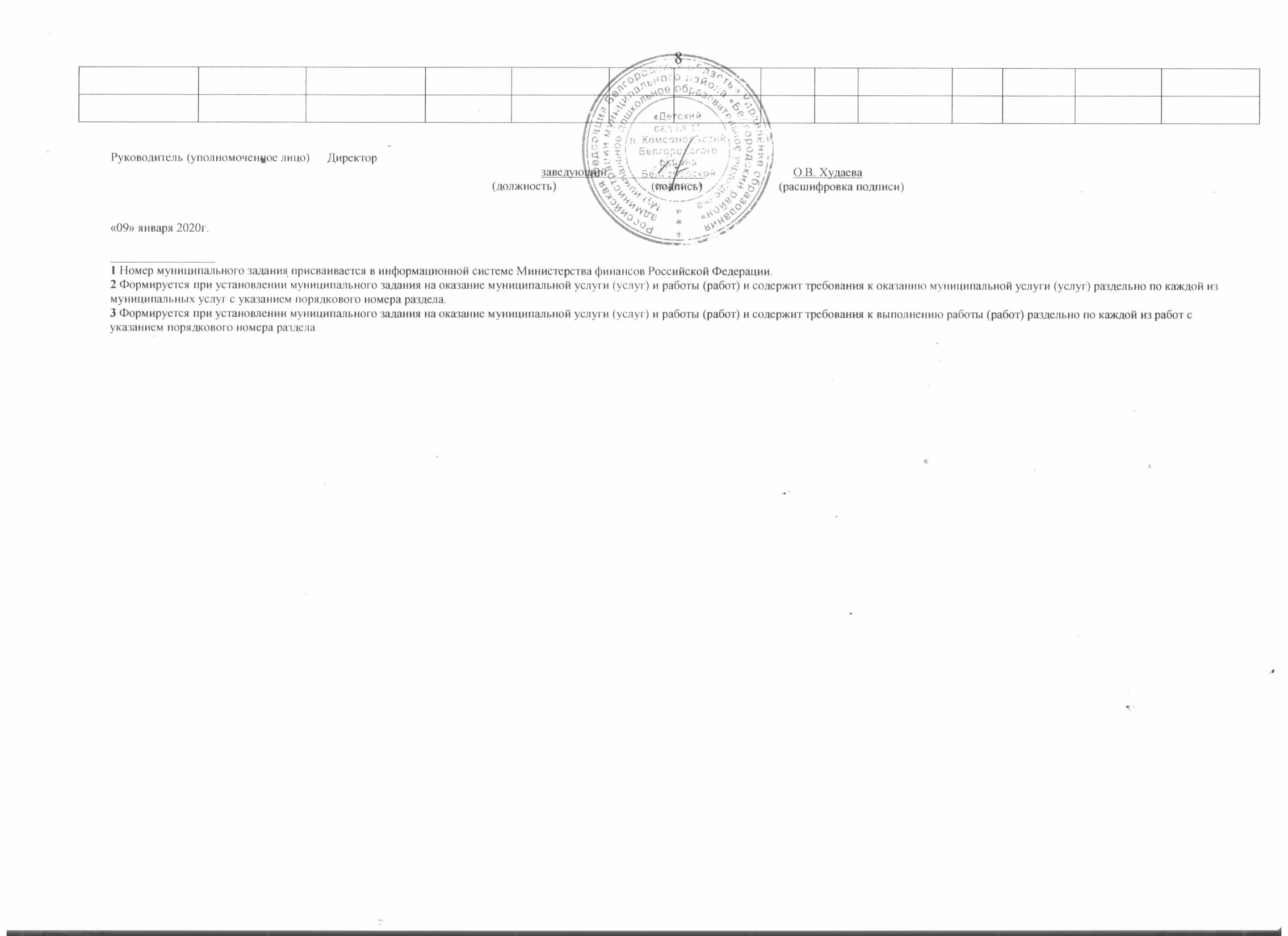 Уникальный номер реестровой записиПоказатель, характеризующий содержание муниципальной услугиПоказатель, характеризующий содержание муниципальной услугиПоказатель, характеризующий содержание муниципальной услугиПоказатель, характеризующий условия (формы) оказания муниципальной услугиПоказатель, характеризующий условия (формы) оказания муниципальной услугиПоказатель качества муниципальной услугиПоказатель качества муниципальной услугиПоказатель качества муниципальной услугиПоказатель качества муниципальной услугиПоказатель качества муниципальной услугиПоказатель качества муниципальной услугиПоказатель качества муниципальной услугиПоказатель качества муниципальной услугиУникальный номер реестровой записиПоказатель, характеризующий содержание муниципальной услугиПоказатель, характеризующий содержание муниципальной услугиПоказатель, характеризующий содержание муниципальной услугиПоказатель, характеризующий условия (формы) оказания муниципальной услугиПоказатель, характеризующий условия (формы) оказания муниципальной услугинименование показателяединица измерения по ОКЕИединица измерения по ОКЕИутверждено в муниципальном задании на годИсполнено на отчетную датудопустимое (возможное) отклонениеотклонение, превышающее допустимое (возможное) значениеПричина отклоненияУникальный номер реестровой записиОбразовательные программы(наименование показателя)Категория потребителейвозрастСправочник форм (условий) оказания услуги (наименова-ние показателя)_____(наименова-ние показателя)нименование показателянаи-менованиекодутверждено в муниципальном задании на годИсполнено на отчетную датудопустимое (возможное) отклонениеотклонение, превышающее допустимое (возможное) значениеПричина отклонения1234567891011121314801011О.99.0.БВ24ВФ62000Не указаноОбучающиеся за исключением обучающихся с ограниченными возможностями здоровья (ОВЗ) и детей инвалидовдо 3 летОчнаяГруппа полного дня(12 час.)Укомплектованность учреждения педагогическими кадрами процент74410010010--801011О.99.0.БВ24ВФ62000Не указаноОбучающиеся за исключением обучающихся с ограниченными возможностями здоровья (ОВЗ) и детей инвалидовдо 3 летОчнаяГруппа полного дня(12 час.)Доля педагогических работников, имеющих высшую и первую квалификационную категориипроцент7441009310--801011О.99.0.БВ24ВФ62000Не указаноОбучающиеся за исключением обучающихся с ограниченными возможностями здоровья (ОВЗ) и детей инвалидовдо 3 летОчнаяГруппа полного дня(12 час.)Состояние учебно-материальной базы, техническое оснащение учреждения (оборудование, приборы, аппаратура и т.п.)процент744808510--801011О.99.0.БВ24ВФ62000Не указаноОбучающиеся за исключением обучающихся с ограниченными возможностями здоровья (ОВЗ) и детей инвалидовдо 3 летОчнаяГруппа полного дня(12 час.)Доля педагогических работников учреждения, прошедших обучение по дополнительным программам повышения квалификации (1 раз в 3 года)процент74410010010--801011О.99.0.БВ24ВФ62000Не указаноОбучающиеся за исключением обучающихся с ограниченными возможностями здоровья (ОВЗ) и детей инвалидовдо 3 летОчнаяГруппа полного дня(12 час.)Удовлетворенность родителей (законных представителей) предоставляемой услугойпроцент744909110--801011О.99.0.БВ24ВФ60000Не указаноОбучающиеся за исключением обучающихся с ограниченными возможностями здоровья (ОВЗ) и детей инвалидовдо 3 летОчнаяГруппа кратковременного пребывания(3 - 5 час.)Укомплектованность учреждения педагогическими кадрами процент74410010010--801011О.99.0.БВ24ВФ60000Не указаноОбучающиеся за исключением обучающихся с ограниченными возможностями здоровья (ОВЗ) и детей инвалидовдо 3 летОчнаяГруппа кратковременного пребывания(3 - 5 час.)Доля педагогических работников, имеющих высшую и первую квалификационную категориипроцент7441009310--801011О.99.0.БВ24ВФ60000Не указаноОбучающиеся за исключением обучающихся с ограниченными возможностями здоровья (ОВЗ) и детей инвалидовдо 3 летОчнаяГруппа кратковременного пребывания(3 - 5 час.)Состояние учебно-материальной базы, техническое оснащение учреждения (оборудование, приборы, аппаратура и т.п.)процент744808510--801011О.99.0.БВ24ВФ60000Не указаноОбучающиеся за исключением обучающихся с ограниченными возможностями здоровья (ОВЗ) и детей инвалидовдо 3 летОчнаяГруппа кратковременного пребывания(3 - 5 час.)Доля педагогических работников учреждения, прошедших обучение по дополнительным программам повышения квалификации (1 раз в 3 года)процент74410010010--801011О.99.0.БВ24ВФ60000Не указаноОбучающиеся за исключением обучающихся с ограниченными возможностями здоровья (ОВЗ) и детей инвалидовдо 3 летОчнаяГруппа кратковременного пребывания(3 - 5 час.)Удовлетворенность родителей (законных представителей) предоставляемой услугойпроцент744909110--801011О.99.0.БВ24ВУ42000Не указаноОбучающиеся за исключением обучающихся с ограниченными возможностями здоровья (ОВЗ) и детей инвалидовот 3до 8 леточнаяГруппа полного дня(12 час.)Укомплектованность учреждения педагогическими кадрами процент74410010010--801011О.99.0.БВ24ВУ42000Не указаноОбучающиеся за исключением обучающихся с ограниченными возможностями здоровья (ОВЗ) и детей инвалидовот 3до 8 леточнаяГруппа полного дня(12 час.)Доля педагогических работников, имеющих высшую и первую квалификационную категориипроцент7441009310--801011О.99.0.БВ24ВУ42000Не указаноОбучающиеся за исключением обучающихся с ограниченными возможностями здоровья (ОВЗ) и детей инвалидовот 3до 8 леточнаяГруппа полного дня(12 час.)Состояние учебно-материальной базы, техническое оснащение учреждения (оборудование, приборы, аппаратура и т.п.)процент744808510--801011О.99.0.БВ24ВУ42000Не указаноОбучающиеся за исключением обучающихся с ограниченными возможностями здоровья (ОВЗ) и детей инвалидовот 3до 8 леточнаяГруппа полного дня(12 час.)Доля педагогических работников учреждения, прошедших обучение по дополнительным программам повышения квалификации (1 раз в 3 года)процент74410010010--801011О.99.0.БВ24ВУ42000Не указаноОбучающиеся за исключением обучающихся с ограниченными возможностями здоровья (ОВЗ) и детей инвалидовот 3до 8 леточнаяГруппа полного дня(12 час.)Удовлетворенность родителей (законных представителей) предоставляемой услугойпроцент7449097,3107,3Повышение качества предоставляемых услуг801011О.99.0.БВ24ВУ41000Не указаноОбучающиеся за исключением обучающихся с ограниченными возможностями здоровья (ОВЗ) и детей инвалидовот 3 лет до 8 леточнаяГруппа сокращенного дня(10,5 час.)Укомплектованность учреждения педагогическими кадрами процент74410010010--801011О.99.0.БВ24ВУ41000Не указаноОбучающиеся за исключением обучающихся с ограниченными возможностями здоровья (ОВЗ) и детей инвалидовот 3 лет до 8 леточнаяГруппа сокращенного дня(10,5 час.)Доля педагогических работников, имеющих высшую и первую квалификационную категориипроцент7441009310-801011О.99.0.БВ24ВУ41000Не указаноОбучающиеся за исключением обучающихся с ограниченными возможностями здоровья (ОВЗ) и детей инвалидовот 3 лет до 8 леточнаяГруппа сокращенного дня(10,5 час.)Состояние учебно-материальной базы, техническое оснащение учреждения (оборудование, приборы, аппаратура и т.п.)процент744808510--801011О.99.0.БВ24ВУ41000Не указаноОбучающиеся за исключением обучающихся с ограниченными возможностями здоровья (ОВЗ) и детей инвалидовот 3 лет до 8 леточнаяГруппа сокращенного дня(10,5 час.)Доля педагогических работников учреждения, прошедших обучение по дополнительным программам повышения квалификации (1 раз в 3 года)процент74410010010--801011О.99.0.БВ24ВУ41000Не указаноОбучающиеся за исключением обучающихся с ограниченными возможностями здоровья (ОВЗ) и детей инвалидовот 3 лет до 8 леточнаяГруппа сокращенного дня(10,5 час.)Удовлетворенность родителей (законных представителей) предоставляемой услугойпроцент7449097,3106,3Повышение качества предоставляемых услуг801011О.99.0.БВ24АВ410000Адаптированная образовательная программаНе указаноот 3 лет до 8 летОчнаяГруппа сокращенного дня(10,5 час.)Укомплектованность учреждения педагогическими кадрами про-цент74410010010--801011О.99.0.БВ24АВ410000Адаптированная образовательная программаНе указаноот 3 лет до 8 летОчнаяГруппа сокращенного дня(10,5 час.)Доля педагогических работников, имеющих высшую и первую квалификационную категориипро-цент7441009310--801011О.99.0.БВ24АВ410000Адаптированная образовательная программаНе указаноот 3 лет до 8 летОчнаяГруппа сокращенного дня(10,5 час.)Состояние учебно-материальной базы, техническое оснащение учреждения (оборудование, приборы, аппаратура и т.п.)про-цент744808510--801011О.99.0.БВ24АВ410000Адаптированная образовательная программаНе указаноот 3 лет до 8 летОчнаяГруппа сокращенного дня(10,5 час.)Доля педагогических работников учреждения, прошедших обучение по дополнительным программам повышения квалификации (1 раз в 3 года)про-цент74410010010--801011О.99.0.БВ24АВ410000Адаптированная образовательная программаНе указаноот 3 лет до 8 летОчнаяГруппа сокращенного дня(10,5 час.)Удовлетворенность родителей (законных представителей) предоставляемой услугойпро-цент7449097,3107,3Повышение качества предоставляемых услугУникаль ный номер реестро вой записиПоказатель, характеризующий содержание муниципальной услугиПоказатель, характеризующий содержание муниципальной услугиПоказатель, характеризующий содержание муниципальной услугиПоказатель, характеризующий условия (формы) оказания муниципальной услугиПоказатель, характеризующий условия (формы) оказания муниципальной услугиПоказатель объема муниципальной услугиПоказатель объема муниципальной услугиПоказатель объема муниципальной услугиПоказатель объема муниципальной услугиПоказатель объема муниципальной услугиПоказатель объема муниципальной услугиПоказатель объема муниципальной услугиПоказатель объема муниципальной услугиСредний размер платы (цена, тариф), рублейУникаль ный номер реестро вой записиПоказатель, характеризующий содержание муниципальной услугиПоказатель, характеризующий содержание муниципальной услугиПоказатель, характеризующий содержание муниципальной услугиПоказатель, характеризующий условия (формы) оказания муниципальной услугиПоказатель, характеризующий условия (формы) оказания муниципальной услугинаиме-нова-ние показа-теляединица изме-рения по ОКЕИединица изме-рения по ОКЕИутверждено в муници-пальном задании на годИсполнено на отчетную датудопустимое (возможное) отклонениеотклонение, превышающее допустимое (возможное) значениеПричина отклонения2018-2020Уникаль ный номер реестро вой записиОбразовательная программа (наименование показателя)Категория потребителейвозрастСправоч-ник форм (условий) оказания услуги (наименование показателя)_______(наименование показателя)наиме-нова-ние показа-телянаи-менова-ниекодутверждено в муници-пальном задании на годИсполнено на отчетную датудопустимое (возможное) отклонениеотклонение, превышающее допустимое (возможное) значениеПричина отклонения2018-2020123456789101112131415801011О.99.0.БВ24ВУ42000Не указаноОбучающиеся за исключением обучающихся с ограниченными возможностями здоровья (ОВЗ) и детей инвалидовОт 3 лет до 8 летОчнаяГруппа полного дня (12 час.)ЧислоОбучаю-щихсяЧеловек792482710--бесплатно801011О.99.0.БВ24ВУ41000Не указаноОбучающиеся за исключением обучающихся с ограниченными возможностями здоровья (ОВЗ) и детей инвалидовОт 3 лет до 8 леточнаяГруппа сокращенного дня(10,5 час.)ЧислоОбучающихсяЧеловек79210010910--бесплатно801011О.99.0.БВ24АВ410000Адаптированная образовательная программаНе указаноОт 3 лет до 8 летОчнаяГруппа сокращенного дня(10,5 час.)ЧислоОбучаю-щихсяЧеловек792101210--бесплатно801011О.99.0.БВ24ВФ60000Не указаноОбучающиеся за исключением обучающихся с ограниченными возможностями здоровья (ОВЗ) и детей инвалидовДо 3 лет очнаяГруппа кратковременного пребывания (3-5 час.)ЧислоОбучающихсяЧеловек7923610--бесплатно801011О.99.0.БВ24ВФ62000Не указаноОбучающиеся за исключением обучающихся с ограниченными возможностями здоровья (ОВЗ) и детей инвалидовДо 3 лет очнаяГруппа полного дня (12 час.)ЧислоОбучающихсяЧеловек79202710--бесплатноУникальный номер реестровой записиПоказатель, характеризующий содержание муниципальной услугиПоказатель, характеризующий содержание муниципальной услугиПоказатель, характеризующий содержание муниципальной услугиПоказатель, характеризующий условия (формы) оказания муниципальной услугиПоказатель, характеризующий условия (формы) оказания муниципальной услугиПоказатель качества муниципальной услугиПоказатель качества муниципальной услугиПоказатель качества муниципальной услугиЗначение показателя качества муниципальной услугиИсполненонаотчетнуюдатуДопустимое(возможное)отклонениеотклонение,превышающеедопустимое(возможное)значениеПричинаотклоненияУникальный номер реестровой записиПоказатель, характеризующий содержание муниципальной услугиПоказатель, характеризующий содержание муниципальной услугиПоказатель, характеризующий содержание муниципальной услугиПоказатель, характеризующий условия (формы) оказания муниципальной услугиПоказатель, характеризующий условия (формы) оказания муниципальной услугинаименование показателяединица измерения по ОКЕИединица измерения по ОКЕИЗначение показателя качества муниципальной услугиИсполненонаотчетнуюдатуДопустимое(возможное)отклонениеотклонение,превышающеедопустимое(возможное)значениеПричинаотклоненияУникальный номер реестровой записиОбразовательные программыКатегория потребителейВозрастСправочник форм (условий) оказания услуги Справочник периодов пребываниянаименование показателяНаиме-нованиекодЗначение показателя качества муниципальной услугиИсполненонаотчетнуюдатуДопустимое(возможное)отклонениеотклонение,превышающеедопустимое(возможное)значениеПричинаотклонения1234567891011121314853211О.99.0.БВ19АА66000-Физические лица за исключением льготных категорийДо 3 леточнаяНе указаноУкомплектованность учреждения кадрами процент744100%100%10--853211О.99.0.БВ19АА66000-Физические лица за исключением льготных категорийДо 3 леточнаяНе указаноПосещаемость воспитанниками дошкольного учрежденияпроцент74467%61,5%10--853211О.99.0.БВ19АА66000-Физические лица за исключением льготных категорийДо 3 леточнаяНе указаноУдовлетворенность родителей (законных представителей) предоставляемой услугой процент74490%95%10Повышение качества предоставляемых услуг853211О.99.0.БВ19АА59000-Физические лица за исключением льготных категорийОт 3 до 8  леточнаяНе указаноУкомплектованность учреждения кадрами процент744100%100%10--853211О.99.0.БВ19АА59000-Физические лица за исключением льготных категорийОт 3 до 8  леточнаяНе указаноПосещаемость воспитанниками дошкольного учрежденияпроцент74467%75,7%1013%Снижение заболеваемости853211О.99.0.БВ19АА59000-Физические лица за исключением льготных категорийОт 3 до 8  леточнаяНе указаноУдовлетворенность родителей (законных представителей) предоставляемой услугой процент74490%97%107%Повышение качества предоставляемых услуг853211О.99.0.БВ19АГ11000-Физические лица льготных категорийОт 3 до 8 леточнаяНе указаноУкомплектованность учреждения кадрами процент744100%100%10--853211О.99.0.БВ19АГ11000-Физические лица льготных категорийОт 3 до 8 леточнаяНе указаноПосещаемость воспитанниками дошкольного учрежденияпроцент74467%74%10-Снижение заболеваемости853211О.99.0.БВ19АГ11000-Физические лица льготных категорийОт 3 до 8 леточнаяНе указаноУдовлетворенность родителей (законных представителей) предоставляемой услугой процент74490%97%107%Повышение качества предоставляемых услугУникальныйномерреестровойзаписиПоказатель, характеризующий содержание работыПоказатель, характеризующий содержание работыПоказатель, характеризующий содержание работыПоказатель, характеризующий условия (формы) выполнения работыПоказатель, характеризующий условия (формы) выполнения работыПоказатель объема работыПоказатель объема работыПоказатель объема работыПоказатель объема работыПоказатель объема работыПоказатель объема работыПоказатель объема работыПоказатель объема работыУникальныйномерреестровойзаписиПоказатель, характеризующий содержание работыПоказатель, характеризующий содержание работыПоказатель, характеризующий содержание работыПоказатель, характеризующий условия (формы) выполнения работыПоказатель, характеризующий условия (формы) выполнения работыНаименованиепоказателяединица измерения по ОКЕИединица измерения по ОКЕИутверждено в муниципальном задании на годИсполненонаотчетнуюдатуДопустимое(возможное)отклонениеотклонение,превышающеедопустимое(возможное)значениеПричинаотклоненияУникальныйномерреестровойзаписиОбразовательные программыКатегория потребителейВозрастСправочник форм (условий) оказания услугиСправочник периодов пребыванияНаименованиепоказателянаименованиекодутверждено в муниципальном задании на годИсполненонаотчетнуюдатуДопустимое(возможное)отклонениеотклонение,превышающеедопустимое(возможное)значениеПричинаотклонения12345678910и121314853211О.99.0.БВ19АА66000-Физические лица за исключением льготных категорийДо 3 леточнаяГруппа кратковременного пребывания (3 – 5 час.)ЧислоОбучающихсяЧеловек7923610--853211О.99.0.БВ19АА66000-Физические лица за исключением льготных категорийДо 3 леточнаяНе указаноЧислоОбучающихсяЧеловек79202710--853211О.99.0.БВ19АА66000-Физические лица за исключением льготных категорийОт 3 до 8 леточнаяНе указаноЧислоОбучающихсяЧеловек79215614510-Востребованность услуг присмотра и ухода853211О.99.0.БВ19АА66000-Физические лица льготных категорийОт 3 до 8 леточнаяНе указаноЧислоОбучающихсяЧеловек792231050%Выбыл в специализированное учреждениеУникаль-ный номер реестро-вой записиПоказатель, характеризующий содержание работыПоказатель, характеризующий содержание работыПоказатель, характеризующий содержание работыПоказатель, характеризующий условия (формы) выполнения работыПоказатель, характеризующий условия (формы) выполнения работыПоказатель качества работыПоказатель качества работыПоказатель качества работыПоказатель качества работыПоказатель качества работыПоказатель качества работыПоказатель качества работыПоказатель качества работыУникаль-ный номер реестро-вой записиПоказатель, характеризующий содержание работыПоказатель, характеризующий содержание работыПоказатель, характеризующий содержание работыПоказатель, характеризующий условия (формы) выполнения работыПоказатель, характеризующий условия (формы) выполнения работынименование показателяединица измерения по ОКЕИединица измерения по ОКЕИутверждено в муници-пальном задании на годИиполне-но на отчетную датудопусти-мое (возмож-ное) отклоне-ниеотклоне-ние, превышаю-щее допустимое (возможное) значениеПричина отклоненияУникаль-ный номер реестро-вой записиОбразовательные программы(наименование показателя)Стандарты и требования(наименование показателя)_____(наименование показателя)Справоч-ник форм (условий) оказания услуги(наименова-ние показателя)_____(наименова-ние показателя)нименование показателянаи-менованиекодутверждено в муници-пальном задании на годИиполне-но на отчетную датудопусти-мое (возмож-ное) отклоне-ниеотклоне-ние, превышаю-щее допустимое (возможное) значениеПричина отклонения1234567891011121314Уникальный номер реестровой записиПоказатель, характеризующий содержание работыПоказатель, характеризующий содержание работыПоказатель, характеризующий содержание работыПоказатель, характеризующий условия (формы) выполнения работыПоказатель, характеризующий условия (формы) выполнения работыПоказатель объема работыПоказатель объема работыПоказатель объема работыПоказатель объема работыПоказатель объема работыПоказатель объема работыПоказатель объема работыПоказатель объема работыУникальный номер реестровой записиПоказатель, характеризующий содержание работыПоказатель, характеризующий содержание работыПоказатель, характеризующий содержание работыПоказатель, характеризующий условия (формы) выполнения работыПоказатель, характеризующий условия (формы) выполнения работынаименова-ние показа-теляединица изме-рения поОКЕИединица изме-рения поОКЕИутверждено в муници-пальном задании на годвыполнено на отчетную датудопусти-мое (возмож-ное) отклоне-ниеотклонение, превышаю-щее допустимое (возможное) значениеПричина отклоненияУникальный номер реестровой записиОбразовательная программа(наименование показателя)Стандарты и требования (наименование показателя) _____(наименование показателя)Справочник форм (условий) оказания услуги(наименование показателя)______(наименование показателя)наименова-ние показа-телянаи-менова-ниекодутверждено в муници-пальном задании на годвыполнено на отчетную датудопусти-мое (возмож-ное) отклоне-ниеотклонение, превышаю-щее допустимое (возможное) значениеПричина отклонения1234567891011121314